Primary Source Analysis: John D. Randall Journey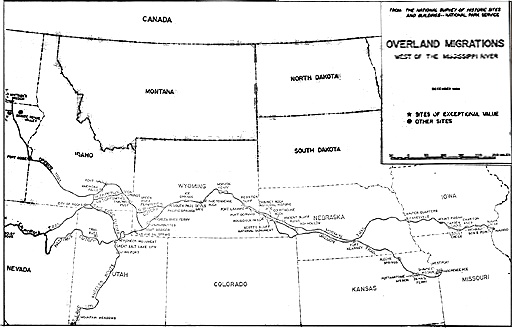 Who was John D. Randall? Why do you think he kept a diary? How did Randall describe the Platte River and surrounding Prairie? Where is Fort Kearny located according to Randall? How many soldiers were stationed at Fort Kearny according to Randall? Where did Randall and his family settle finally settle after traveling west? Why was Fort Kearny an important factor in westward expansion? 